Bewerbung für eine Bachelorarbeit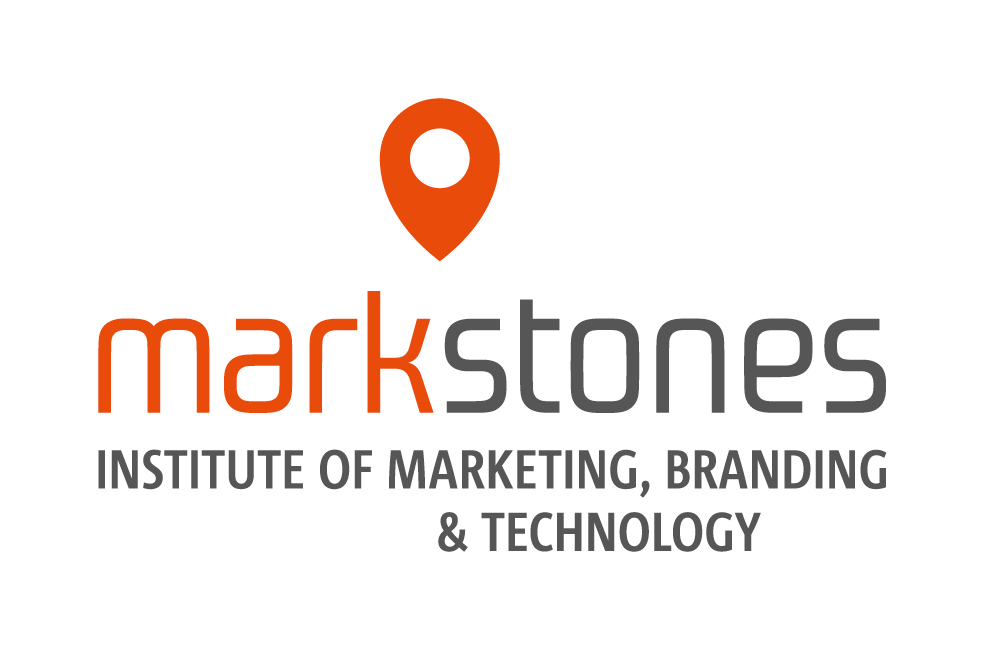 im Sommersemester ___ 	oder 	Wintersemester __ /__Name, Vorname: ___________________________________Geburtsdatum: ________________Email: _____________@______________Telefon: __________/________________Matrikelnummer: ______________________Studiengang:         BWL 	          WiWi            ____________________  Semester: 		____Schwerpunkt(e)		___________________________________________AnlagenBitte hängen Sie folgendes Dokument an:Präferenzliste (Seite 2)__________________________		_________________________Ort, Datum					UnterschriftPräferenzliste BachelorarbeitThemaErstgutachter1.2.3.4.5.6.